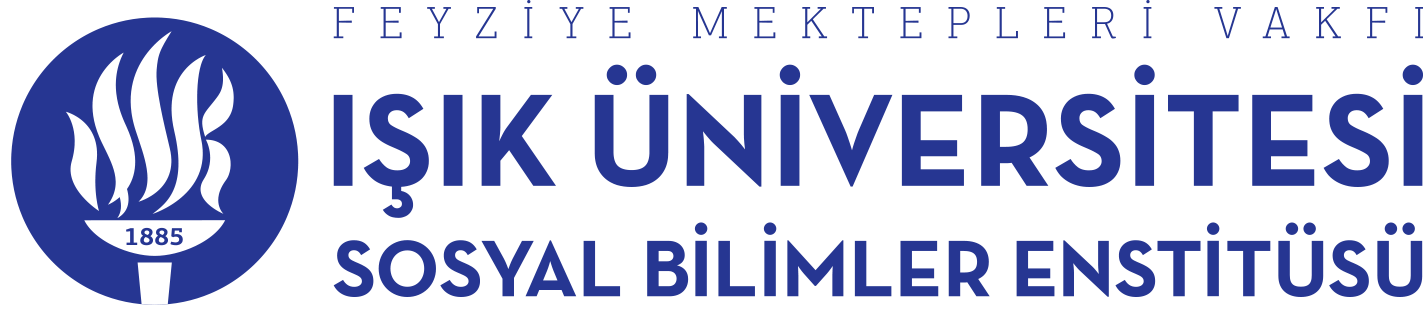 YÖNETİCİLER İÇİN İŞLETME YÜKSEK LİSANS PROGRAMI BAŞVURU FORMUProgram : Yöneticiler için İşletme  Yüksek Lisans Programı (Tezli-Tezsiz) TürkçeAlternatif adres bilgileri:Telefon :Cep Telefonu:Faks:e-Posta:Eğitim Durumu:Lisans veya Yüksek Lisans olarak belirtiniz.Bildiğiniz Yabancı Diller :Katıldığı yarışma/ödül/makale, kitap vb./ diğer organizasyon çalışmaları :Lütfen kısaca neden Işık Üniversitesi’nde yüksek lisans eğitimi almak istediğinizi belirtiniz.Burada yazmış olduğum tüm bilgilerin bana ait ve doğru olduğunu belirtirim.Başvuran adayın imzası :					Tarih :Onay:Kişisel BilgilerT.C. Kimlik Numarası: ____________________________Adı:Adı:Soyadı:Doğum Tarihi (gün/ay/yıl):K :E:E:Doğum Tarihi (gün/ay/yıl):K :E:E:Doğum Yeri:Medeni Durumu:Uyruğu:Şu andaki adresi:Lisans / Y. LisansGirişTarihiFakülte/BölümMezuniyet TarihiMezuniyet DerecesiEğitimiDil AdıDil AdıDil AdıDil AdıEğitim YıllarıEğitim YıllarıOkuma SeviyesiOkuma SeviyesiYazma SeviyesiYazma SeviyesiKonuşma SeviyesiKonuşma Seviyesizayıf -orta-iyi-ileriderece   şeklinde doldurunuzzayıf -orta-iyi-ileriderece   şeklinde doldurunuzzayıf -orta-iyi-ileriderece   şeklinde doldurunuzzayıf -orta-iyi-ileriderece   şeklinde doldurunuzzayıf -orta-iyi-ileriderece   şeklinde doldurunuzzayıf -orta-iyi-ileriderece   şeklinde doldurunuzBildiğiniz Bilgisayar Programları :Bildiğiniz Bilgisayar Programları :Bildiğiniz Bilgisayar Programları :Bildiğiniz Bilgisayar Programları :Bildiğiniz Bilgisayar Programları :Bildiğiniz Bilgisayar Programları :Bildiğiniz Bilgisayar Programları :Program AdıProgram AdıBaşlangıç DüzeyiOrta DüzeyOrta Düzeyİleri Düzeyİş deneyimi :İş deneyimi :İş deneyimi :İş deneyimi :Firma AdıFirma AdıBölümPozisyonPozisyonTarih aralığıAçıklamaEtkinlik adıTanımıGörevÖdülAçıklama